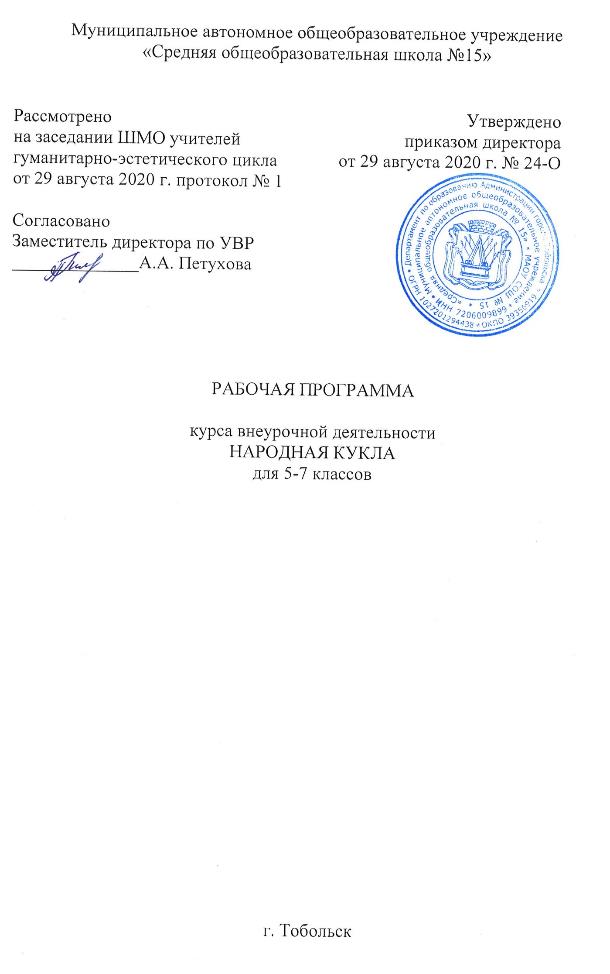 Планируемые результаты освоения обучающимися программы «Народная кукла»Личностные результаты:Формирование чувства гордости за культуру, искусство своего народа.Формирование уважительного отношения к культуре и искусству других народов, живущих по соседству.Развитие навыков сотрудничества, со взрослыми и сверстниками в разных ситуациях.Формирование установки на безопасный труд.Развитие самостоятельности и личной ответственности за свои поступки, на основе представлений о нравственных нормах, свободе.Формирование эстетических чувств, художественно-творческого мышления, наблюдательности и фантазии.Метапредметные результаты:Формирование умений планировать, контролировать и оценивать учебные действия;Формирование умений видеть и воспринимать проявления художественной культуры в окружающей жизни;Формирование способности оценивать результаты художественно-творческой деятельности, собственной и одноклассников.Формирование умения организовывать самостоятельную художественно-творческую деятельность, выбирать средства для реализации художественного замысла.Формирование общаться с искусством, в частности с народным искусством, участвовать в обсуждении содержания и выразительных средств крестьянского искусства. Предметные результаты:Понимание значения народного декоративно-прикладного искусства в жизни человека и общества.Понимания взаимосвязи народного декоративно-прикладного искусства с литературой, музыкой и историей русского народа.Формирование умения различать и передавать в художественно-творческой деятельности характер, эмоциональное состояние и свое отношение к выполняемому изделию.Проявление устойчивого интереса к художественным традициям своего и других народов.Формирование способности высказывать суждения о художественных особенностях изделий. Формирование умения выбирать и использовать различные материалы для передачи замысла в собственной художественной деятельности. Содержание программыВведение в образовательную программу (5 часов)Цель и задачи на год. История возникновения народной куклы. Демонстрация выставки изделий, фотоматериалов, методической литературы. Назначение инструментов, приспособлений и материалов, используемых в работе. Правила безопасности труда и личной гигиены. Правила внутреннего распорядка. Организация занятий. Содержание рабочего места.      История народной куклы, традиций, обычаев, связанных с куклами. Рассказ об истории русского костюма, о различии костюмов русских губерний. Кукла в русском быту. Традиционная русская кукла в праздничной символике. Праздники на Руси. Язык орнамента. Народный календарь. Календарь кукол. Информация о видах кукол (обрядовые, обереги, игровые), их функции и предназначении. Показ образцов.Изготовление народных кукол (29 часов)Информация по истории создания куклы, о её предназначении, показ образцов, иллюстраций. Полезные советы по рукоделию. Знакомство с особенностями, приёмами, способами изготовления и оформления куклы. Изготовление куклы. Тематический планСтруктура учебного занятия:1.Ознакомительная часть.Учитель демонстрирует готовое изделие-куклу. Знакомит с её историей, приводит интересные факты, рассказывает о функциях данной куклы, о технологии изготовления, проверяет все необходимое для работы.2.Процесс изготовление. Учитель поэтапно показывает, как создается изделие. Ученики повторяют весь процесс шаг за шагом. Учитель после каждого этапа проверяет успешность выполнения, указывает на ошибки и помогает в случае необходимости. 3.Подведение итогов. Закрепление полученных знаний в виде опроса, самоанализа и самооценивания. Запись последовательности изготовления и зарисовки, по необходимости. Получение готового продукта.При обучении используются различные наглядно-демонстративные средства: презентация, куклы – образцы, иллюстрации, видеофрагменты, аудиофайлы. персональный компьютер; принтер; мультимедийный проектор;экран; колонки; магнитно-меловая классная доска.Список литературыКотова И. Н., Котова А. С. Русские обряды и традиции. Народная кукла. – Санкт – Петербург «Паритет» 2003Соколова Л. В., Некрылова А. Ф. Воспитание ребенка в русских традициях – М; Айрис Пресс, 2003Шпикалова Т. Я. Бабушкины уроки. Народное искусство Русского севера. – М; Гуманитарный издательский центр «Владос», 2001Калашникова Н.М., Плужникова Г.А. Одежда народов СССР – М; «Планета», 1990Войдинова Н.М. Куклы в доме. – М; Профиздат,1998О. Птушкина «Русский праздничный народный костюм»,- М,»Мозаика-синтез», 1999Галина и Марина Дайн «Русская тряпичная кукла»-Москва, «Культура и традиции», 2007 И. Зимина «Текстильные обрядовые куклы» Издательство «Ладога-100», 2007Берстенева Елена Вениаминовна, Догаева Наталия «Кукольный сундучок»-Москва, «Белый город»,2010№ урокаТема занятиятеорияпрактикаКол-во часовВведение в образовательную программу (5 часов)Введение в образовательную программу (5 часов)Введение в образовательную программу (5 часов)Введение в образовательную программу (5 часов)1Вводный урок. ТБ на занятиях.112История народной куклы.113Типы кукол: обрядовые, обережные, игровые.114Традиционный русский костюм115Традиционный татарский костюм11Изготовление народных кукол (29 часов)Изготовление народных кукол (29 часов)Изготовление народных кукол (29 часов)Изготовление народных кукол (29 часов) Игровые куклы Игровые куклы Игровые куклы Игровые куклы6Узелковые игровые куклы. «Бессоница». «Зайчик на пальчик»117Простые куклы на основе квадрата ткани. «Отдарок на подарок».118Русская тряпичная кукла на палочке Вертушка119Татарская народная кукла из щепы (чурбачка)11 Обережные куклы Обережные куклы Обережные куклы Обережные куклы10Русская тряпичная кукла Кувадка1111Русская тряпичная кукла Пеленашка1112,13Русская тряпичная кукла Колокольчик2214,15Русская тряпичная кукла Крупеничка2216,17Русская тряпичная кукла Подорожница2218,19Русская тряпичная кукла Желанница2220,21Татарская народная кукла из ниток22Обрядовые куклыОбрядовые куклыОбрядовые куклыОбрядовые куклы22Болгарская народная кукла Мартиничка1123,24Русская тряпичная кукла Веснянка2225Русская кукла из лыка  Масленница домашняя1126Кукла Птица Радость1127,28Русская кукла из лыка Десятиручка2229,30Русская кукла из лыка Кукла Коза2231,32Тряпичная Вепская кукла «Женское счастье»2233,34Итоговое занятие. Подготовка к выставке. Выставка.22Итого52934